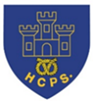 W/C 8.6.20: Learning Project – RainforestsW/C 8.6.20: Learning Project – RainforestsClass 1PIhope you are all well and enjoying the different activities.  There are activities in a suggested timetable for each day which may be of help but you do not have to follow this order or complete every activity- please continue to do what fits in best for your child and your family.  I understand families have different work commitments and different access to online activities.  Thank you very much for all the weekly emails and updates. Please send any further updates to: mrspokorahassell@gmail.com  Take care and hope to see you soon, Mrs Pokora Class 1PIhope you are all well and enjoying the different activities.  There are activities in a suggested timetable for each day which may be of help but you do not have to follow this order or complete every activity- please continue to do what fits in best for your child and your family.  I understand families have different work commitments and different access to online activities.  Thank you very much for all the weekly emails and updates. Please send any further updates to: mrspokorahassell@gmail.com  Take care and hope to see you soon, Mrs Pokora Weekly Reading TasksWeekly Phonics TasksEvery day try to read a book, magazine or other text or you could try an online reading book:The Oxford Owl website has reading books of different levels. You need to register and log in to access all the books.https://home.oxfordowl.co.uk/books/free-ebooks/Collins Big Cat Reading Bookshttps://connect.collins.co.uk/school/portal.aspx#Click on Teacher Sign in.  User name: parents@harpercollins.co,uk   Password: Parents20!       Click on Collins Big CatThere are daily Read Write Inc phonics lessons live on the Ruth Miskin YouTube Channel: Set 1 Sounds 9:30AM; There are daily Read Write Inc phonics lessons live on the Ruth Miskin YouTube Channel: Set 1 Sounds 9:30AM;  Set 2 Sounds 10:00AM and Set 3 Sounds 10:30AM. Most children in Year 1 and 2 will be learning the set 2 or 3 sounds.  The videos are available for 24 hours after the live sessions (please be aware that this is on YouTube and so we recommend adult supervision).https://www.youtube.com/channel/UCo7fbLgY2oA_cFCIg9GdxtQThere is a parent guide to Read Write Inc. and online activities to practise writing and spelling at:https://home.oxfordowl.co.uk/reading/reading-schemes-oxford-levels/read-write-inc-phonics-guide/Set 2 Sounds 10:00AM and Set 3 Sounds 10:30AM. Most children in Year 1 and 2 will be learning the set 2 or 3 sounds.  The videos are available for 24 hours after the live sessions (please be aware that this is on YouTube and so we recommend adult supervision).https://www.youtube.com/channel/UCo7fbLgY2oA_cFCIg9GdxtQThere is a parent guide to Read Write Inc. and online activities to practise writing and spelling at:https://home.oxfordowl.co.uk/reading/reading-schemes-oxford-levels/read-write-inc-phonics-guide/Monday- https://summerreadingchallenge.org.uk/Find out about the Summer Reading Challenge 2020 online.  You could join in the challenge online.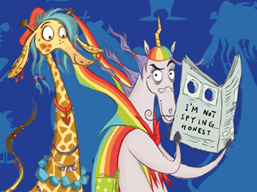 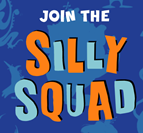 Monday- Can you use alliteration to describe the rainforest animals (or other animals) and plants?  Funny frog, slippery snake…A guide to alliteration:  https://www.bbc.co.uk/bitesize/topics/zfkk7ty/articles/zq4c7p3Tuesday- Watch Eric Carle’s Slowly, slowly, slowly, said the Sloth  Once your child is familiar with the story, they can read along or join in with familiar sentences. You could turn the sound off and pause the video to read each page.Think of all the adjectives to describe the sloth, write down any that you don’t know the meaning of then work with an adult tFind o find out what they mean.Tuesday- The tree frog, spider monkey and boa constrictor are just some of the animals that can be found living in a rainforest. Ask your child to list verbs (action words) to describe how each animal moves or the sound that it makes e.g. squawks, chatters, growls. How many can they think of? https://www.bbc.co.uk/programmes/p011mwwtYou could watch this clip to find out about animals in the rainforest and their noises.Wednesday- Create a sock or paper finger puppet based on a favourite story character or the sloth from yesterday’s story. Retell the story using your puppet.  Try to use lots of story words… Once upon a time, all of a sudden, quickly, suddenly, just then. Retell the story to somebody in your family.Wednesday- Your child could visit this interactive game and play Forest Phonics.http://www.ictgames.com/mobilePage/forestPhonics/index.htmlThursday- Some of our everyday food comes from the rainforest. Your child can look in the kitchen cupboards and identify foods with the ‘Rainforest Alliance’ logo.Products with the seal on come from forests that protect endangered animals, plants and forest areas and also help local communities in these areas.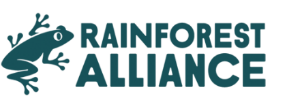 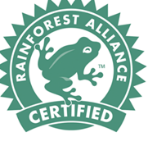 Thursday- This game helps your child to practise the ‘tricky’ words for their year group in a fun, interactive way. http://www.ictgames.com/littleBirdSpelling/Friday-  Read the 15 facts about the Rainforest. https://www.natgeokids.com/uk/discover/geography/physical-geography/15-cool-things-about-rainforests/Have you learnt something new?  Write down 3 or more of the facts in your own words and share them with somebody else.  You could even use the facts to make a rainforest quiz- using your new knowledge, write a question for somebody to answer.Friday- The word ‘rain’ contains the sound ‘ai’. Ask your child to list as many words as they can that contain the ‘ai’ sound. Your child might identify words that contain an alternative spelling for ‘ai’ such as ay/a-e.Weekly Writing Tasks Weekly Maths Tasks- FractionsYou can do the daily writing tasks or pick which ones fit in with you and your family.  You could spend more than 1 session on the writing tasks. There are different websites and video clips that the children could look at with a parent/carer.You could use the White Rose Maths videos, BBC Bitesize lessons or try some of the other activities below:We follow the White Rose Maths Scheme at our school.White Rose Maths have daily lessons for each year group that include a short video and questions to answer to practise the skill taught.https://whiterosemaths.com/homelearning/https://www.bbc.co.uk/bitesize/tags/zjpqqp3/year-1-and-p2-lessonsMonday- Your child could start a nature diary. At the same time each day, they could record the animals that they can see in the garden or from their window and describe the weather and plants. What differences do they notice over the week? Or a month? Monday- Can you spot anything around your house that is symmetrical? (Think about the wings of a butterfly).  Make a list of the things that you find.https://www.bbc.co.uk/bitesize/clips/ztpyr82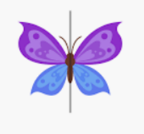 Tuesday- Can your child create a fact file about a sloth or a tree frog? Describe the animal’s appearance, habitat, diet and any other facts. Tree frog: https://www.youtube.com/watch?v=42GAn4v5MgE&safe=activeSloth: https://www.dkfindout.com/uk/animals-and-nature/anteaters-and-sloths/pale-throated-sloth/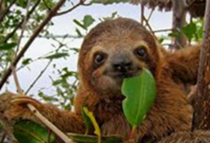 Rainforest information: https://www.dkfindout.com/uk/search/rainforest/Tuesday-  Watch this video about whole, halves and quarters.https://www.youtube.com/watch?v=ZLxbPQRIyjwAsk your child to watch these videos and complete the activities about what a fraction is and how a fraction should be written. https://www.bbc.co.uk/bitesize/topics/z3rbg82Wednesday- Your child could write a short description of the rainforest. Ask them to think about what they can see, hear, feel and smell. This live stream may help or you could watch  https://www.bbc.co.uk/bitesize/clips/zb2jmp3https://www.bbc.co.uk/programmes/p00xppgpDeep in the rainforest I can see…Wednesday- Get a chocolate bar and work with your child on how it could be split into half, quarters and thirds. You could investigate whether the size of the chocolate bar affects how much they get. Does ½ always have to look the same? (or you could do this with paper rectangles and cut them up or fold them in different ways).Thursday- Many trees in the rainforest and other forests are chopped down to use for paper. Ask your child to create a poster about saving and reusing paper at home. Find out more about how paper is made here: https://www.bbc.co.uk/teach/class-clips-video/science-ks1-ks2-how-is-paper-made/zryb92pYou could look around your home and see how many different things are made of paper.  You could make a list of the different types and uses of paper in your house.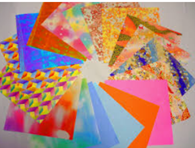 Thursday- You could look at the half investigations here.https://nrich.maths.org/8939Half and quarters gamehttp://www.snappymaths.com/counting/fractions/interactive/halfquartersimm/halfquartersimm.htmFriday- Visit the Literacy Shed and watch the story Caterpillar Shoes https://www.literacyshed.com/caterpillar-shoes.htmlYou could retell the story in your own words or you could write a review of the story.  Did you think it was a good story?  Who were the characters? Were there any lessons in the story?  Who do you think might like the story?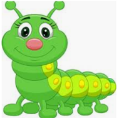 Friday- Select an even number of some of your children’s toys (e.g. toy cars, lego pieces). Work with your child on splitting the total amount in half by sharing out into 2 piles.  How many is in each pile? Repeat this to find a quarter but share the amount into four piles. You could record this in a table:Learning Project - to be done throughout the weekThe project this week aims to provide opportunities for your child to learn more about the world’s rainforests. Learning may focus on the plants, animals and insects that inhabit the rainforest, food that originates there and weather patterns. It could look at plants and animals that can be found in the garden too. Rainforest Habitats- https://www.bbc.co.uk/bitesize/topics/zx882hv/articles/zxdsvcw Find out all about rainforest habitats and the plants and animals there. https://www.3dgeography.co.uk/rainforestsFascinating Forest Floor- Can your child create their own replica forest floor? Task them with collecting materials from the garden or during your daily exercise. You could use: https://www.dkfindout.com/uk/search/rainforest/ to find out about the different layers of the rainforest.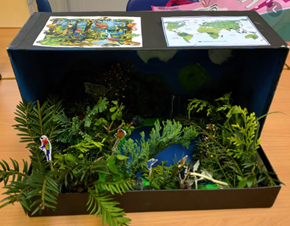 Where in the World are the Rainforests?- Using an atlas or online map, can your child locate the continents (Africa, Asia, Australia, Central America and South America)  where rainforests can be found? If this is too challenging, can your child locate one country with a rainforest, and then locate the UK. Ask them to describe the similarities and differences between the UK and the country they have located. You could find out more here: https://www.3dgeography.co.uk/rainforests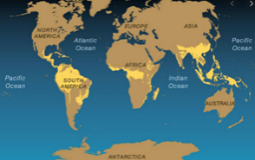 Snake Craft- Cut out Snake. Colour in or paint a paper plate or circle of card- try to use different patterns and colours. Draw a spiral on the back for your child to cut along. Draw or attach some eyes and a tongue. Type ‘spiral snake paper plate’ into google for some ideas. 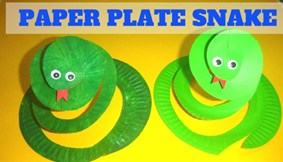 Sketch a Spider Monkey or a Tree Frog- Can your child create a detailed sketch of an animal that inhabits the rainforest? Using pencils, crayons or whatever else you have, ask your child to copy an image of a rainforest animal, thinking carefully about the patterns and tones. With a parent, you could look at: https://www.bbc.co.uk/programmes/p01dqy77 and find out about the artist Henri Rousseau and his painting ‘Surprised!’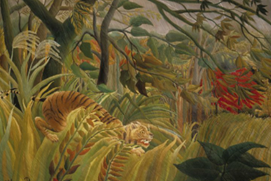 Rainforest information and games to play: https://www.rainforest-alliance.org/kidsRainforest information for children: https://globaldimension.org.uk/resource/amazon-rainforest-teaching-packages/STEM Learning Opportunities #sciencefromhomeRainforest InsectsYou could watch: https://safeyoutube.net/w/myH6The Rainforest- Save Our Home!There are lots of insects/mini-beasts in the rain forest. You can see some pictures of them here. Look for mini-beasts living in the garden or on a walk. What are these mini beasts called? Which one do you like the best and why?Try drawing pictures of the mini-beasts you find.Additional learning resources parents may wish to engage withOak National Academy: Daily online lessons in all subjects:https://www.thenational.academy/online-classroom/scheduleBBC Bitesize: Daily lessons and activities in all different subjectshttps://www.bbc.co.uk/bitesize/dailylessonsPremier League Primary Stars: Home learning activtieshttps://plprimarystars.com/home-learningMusic and Singing: Choose from different KS1 songshttps://www.bbc.co.uk/teach/school-radio/music-songs-ks1--ks2-page/znrj8xsGetting Active!: BBC Supermovers active learning https://www.bbc.co.uk/teach/supermoversPE with Joe Wicks and Other Children’s Workoutshttps://www.youtube.com/channel/UCAxW1XT0iEJo0TYlRfn6rYQAssociation of Science Education: Home Science Activities for each year grouphttps://www.ase.org.uk/ase-coronavirus-hub-primary-remote-learning-resourcesWriting Home-school Booklets: A booklet with activties to support your child’s speaking and listening, reading and writing skillshttps://www.talk4writing.com/wp-content/uploads/2020/04/Y2-Unit.pdf#TheLearningProjects  in collaboration with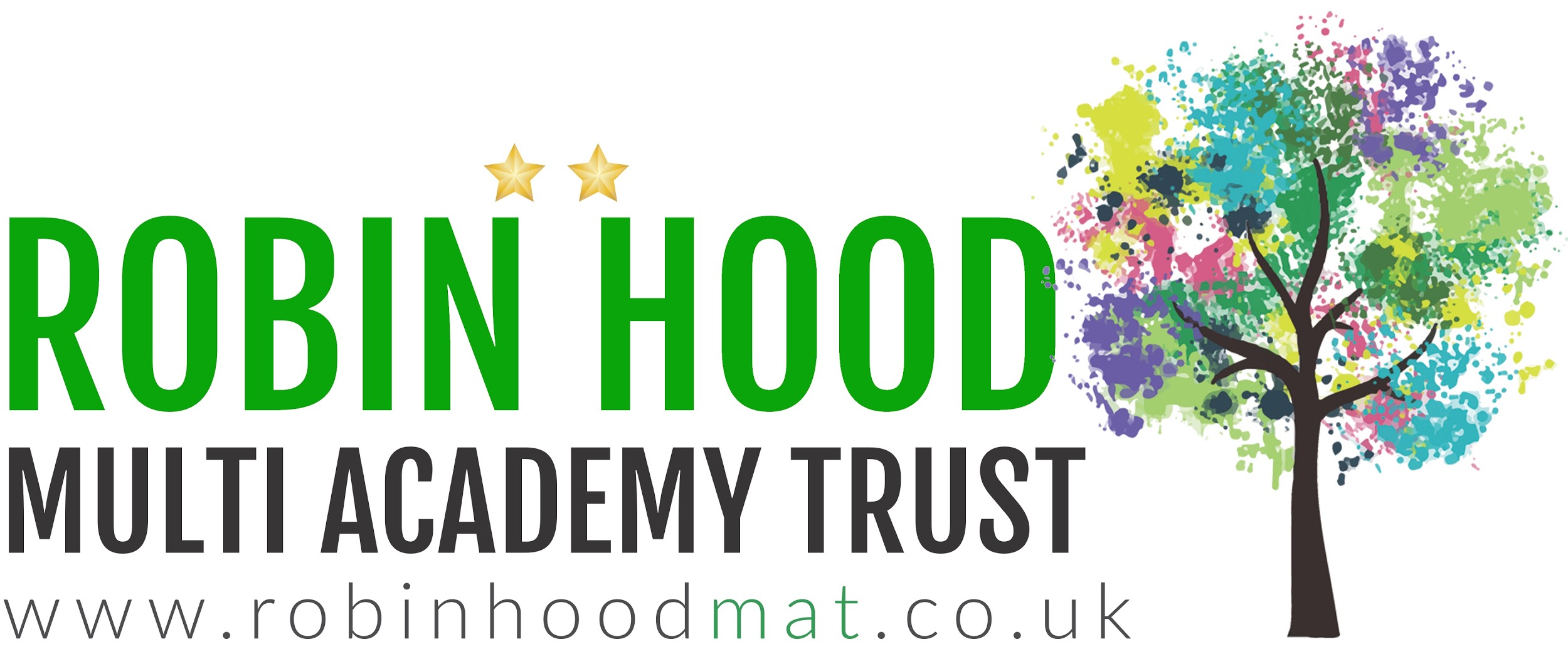 